MUNICIPIUL TÂRGU MUREŞ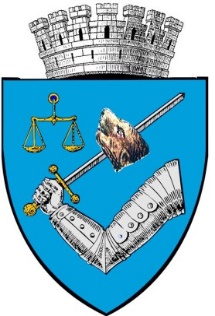 ROMÂNIA – 540026 Târgu Mureş, Piața Victoriei nr. 3Tel: 00-40-265-268.330; 00-40-265-269.571e-mail: secretar@tirgumures.ro www.tirgumures.ro nr. 78236 din  07.12.2023Data publicării pe site: 07.12.2023ANUNȚÎn conformitate cu prevederile art. 7 Legii nr. 52/2003, privind transparența decizională în administrația publică, republicată, se aduce la cunoștința publică următorul proiect de act normativ:Proiect de hotărâre privind demararea procedurii de achiziționare a imobilului situat în Târgu Mureș, str. Piața Trandafirilor, nr. 49, spațiul 5Proiectul de hotărâre, mai sus amintit, cu documentația de bază poate fi consultat:      pe pagina de internet a instituției Municipiului Târgu Mureş  www.tirgumures.ro/Administraţia locală/Consiliul Local/Transparență Decizională (acte normative)         la sediul instituției,  P-ța Victoriei, nr.3 (panoul de afişaj)      proiectul de act normativ se poate obține în copie, pe bază de cerere depusă la Serviciul Relații cu publicul  Propunerile, sugestiile, opiniile cu valoare de recomandare privind proiectul de act normativ supus consultării publice se pot depune până la data de  17 decembrie 2023 pe baza formularului de colectare de recomandări:1.      la Registratura instituției din Târgu Mureş, P-ța Victoriei, nr.3;2.      ca mesaj în format electronic la adresa de e-mail infopublic@tirgumures.roFormularul de recomandări poate fi descărcat de pe pagina de internet a instituției, www.tirgumures.ro/Administraţia locală/Consiliu Local/ Transparență Decizională (acte normative)/Formular de recomandări sau poate fi ridicat de la sediul instituției: P-ța Victoriei, nr.3, camera 13 – Serviciul Relații cu publicul. Materialele transmise vor purta mențiunea: Proiect de hotărâre privind aprobarea subvențiilor pentru perioada 1 ianuarie - 31 decembrie 2024 pentru asociațiile și fundațiile acreditate ca furnizori de servicii sociale, selecționate în baza Legii nr. 34/1998, cu modificările și completările ulterioare și a HG nr. 1153/2001, cu modificările și completările ulterioare Propunerile trimise vor fi publicate pe pagina de internet a Municipiului Târgu Mureş www.tirgumures.ro /Administrația locală/Consiliu local/ Transparență Decizională (acte normative)/Propuneri, sugestii, opinii cu valoare de recomandarePentru cei interesați există și posibilitatea organizării unei întâlniri în care să se dezbată public proiectele de acte normative, în cazul în care acest lucru este cerut în scris de către o asociație legal constituită sau de către o altă autoritate publică până la data de  17 decembrie 2023. 	Pentru informații suplimentare vă stăm la dispoziție la telefon 0265.269571.                                                                       Secretar General       al Municipiului Târgu Mureș                                         Bordi KingaROMÂNIA		                                                                (nu produce efecte juridice)*    JUDEŢUL MUREŞ	                                                                              INIȚIATOR    MUNICIPIUL TÂRGU MURES         				         PRIMARDIRECŢIA ECONOMICĂ	                                                                   Soós ZoltánBIROUL CONCESIONĂRI, ÎNCHIRIERI ȘI VÂNZĂRI                            Nr. 73.411 /I.D.2. din 15.11.2023REFERAT DE APROBAREa proiectului de hotărâre privind demararea procedurii de achiziționare a imobilului situat în Târgu Mureș, str. Piața Trandafirilor, nr. 49, spațiul 5 Prin nota internă nr. 66.942/13.535/13.10.2023, Serviciul Public Administrația Domeniului Public își menține solicitarea demarării procedurii de achiziționare a imobilului situat în Piața Trandafirilor nr. 49, spațiul 5, identificat în C.F. nr. 132382-C1-U4 Târgu Mureș, C.F. nr. 132382 Târgu Mureș, în suprafață utilă de 403,65 mp și cotă teren 175,32 mp din suprafața totală de 1.446 mp.Documentele transmise de Serviciul Public Administrația Domeniului Public sunt următoarele: oferta de preț a SC Cupola Invest SRL depusă sub nr. 53.152/13.07.2022 și menținută prin adresa nr. 67.677/17.10.2023, extras C.F. nr. 132382-C1-U4 Târgu Mureș și nr. 132382 Târgu Mureș, releveu subsol și demisol, planuri, precum și Raportul de evaluare nr. 2.408/29.10.2023 întocmit de societatea Evex Consult SRL.Prin adresa nr. 2.915/09.10.2023, Centrul de Cultură și Artă Târgu Mureș  își menține intenția privind achiziționarea imobilului de la adresa sus menționată. Justificarea achiziționării imobilului constă în ”necesitatea deschiderii unui centru al cărții și al evenimentelor editoriale la Târgu Mureș (librărie specializată). Reprezentanții culturii târgumureșene ne-au atras atenția asupra faptului că de peste 20 de ani Primăria nu a investit în patrimoniul cultural al orașului, cu precădere în domeniul dedicat cărții și literaturii contemporane. Deasemenea, achiziționarea imobilului de mai sus ar putea deservi și reuni atât revistele de specialitate cât și scriitorii locali și naționali.”Având în vedere oferta de vânzare depusă de societatea Cupola Invest SRL în valoare de 1.360.000 euro (valoare fără T.V.A), Serviciul Public Administrația Domeniului Public a solicitat societății Evex Consult SRL un raport de evaluare pentru imobilul de mai sus, rezultând o valoare de 1.243.570 euro (valoarea nu include T.V.A).Menționăm faptul că vânzătorul a respectat prevederile art. 4 alin. (4) și alin. (8) din Legea nr. 422/2001, republicată, cu modificările și completările ulterioare și anume, a solicitat Ministerului Culturii-Direcția Județeană pentru Cultură Mureș și Consiliului Județean Mureș să își exercite dreptul de preemțiune asupra imobilului.În urma demersurilor întreprinse de vânzător, s-a primit refuz de exercitare a dreptului de preemțiune de la instituțiile de mai sus.Având în vedere cele mai sus expuse, propunem prezentul proiect de hotărâre spre aprobare Consiliului Local, urmând ca ulterior aprobării lui să procedăm confom H.C.L.M. nr. 103/22.04.2021.   	   Aviz favorabil al 				             Aviz favorabil al      Compartimentului de resort                                Compartimentului de specialitate          Director executiv  D.E.,	                                      Director A.D.P.,          ec. Crăciun Ioan Florin                                           ing. Moldovan Florian           Director executiv adj.,		                                       Aviz favorabil al ec. Damian Alina		                            Compartimetului de specialitate                                                                 Director Centrul de Cultură și Artă Târgu Mureș           					                                  Vary Florentina Maria                  Întocmit,			                 	   Pop Cristina				 *Actele administrative sunt hotărârile de Consiliu local care intră în vigoare şi produc efecte juridice după îndeplinirea condiţiilor prevăzute de art. 129, art. 139 din O.U.G. nr. 57/2019 privind Codul Administrativ                                                                                       		  	                                           R O M Â N I A							       INIȚIATOR,  JUDEŢUL MUREŞ							          PRIMARCONSILIUL LOCAL AL MUNICIPIULUI TÂRGU MUREŞ	         Soós ZoltánH O T Ă R Â R E A     nr. ______din _____________________ 2023privind demararea procedurii de achiziționare a imobilului situat în Târgu Mureș, str. Piața Trandafirilor, nr. 49, spațiul 5        Consiliul local al municipiului Târgu Mureş, întrunit în şedinţă ordinară  de lucru,Având în vedere:Referatul de aprobare nr. 73.411/I.D.2./15.11.2023 iniţiat de primarul Municipiului Târgu Mureș Soós Zoltán, prin Direcția Economică – Biroul Concesiuni, Închirieri și Vânzări privind demararea procedurii de achiziționare a imobilului situat în Târgu Mureș, str. Piața Trandafirilor, nr. 49, spațiul 5;Nota internă S.P.A.D.P. nr.66.942/13.535/13.10.2023, adresa Centrului de Cultură și Artă Târgu Mureș nr. 2.915/09.10.2023; Oferta de vânzare nr.53.152/13.07.2022, menținută prin adresa nr. 67.677/17.10.2023 depusă de vânzător;Raportul de evaluare al imobilului nr. 2.408/29.10.2023 întocmit de către evaluatorul extern autorizat SC Evex Consult SRL;Avizele compartimentelor de specialitate din cadrul instituției;Rapoartele Comisiilor de specialitate din cadrul Consiliului local municipal Târgu Mureş;     În conformitate cu prevederile: Art. 7 alin. (2) din Legea nr. 52/2003 privind transparența decizională în administrația publică, republicată; Art. 129 alin. (1), alin. (2) lit. c) din OUG nr. 57/2019 privind Codul administrativ;Art. 863 lit. d) din Legea nr. 287/2009  privind Codul civil, republicată, cu modificările și completările ulterioare;Art. 29 alin.1 lit.a) din Legea nr. 98/2016 privind achizițiile publice, modificată și completată;Hotărârea Consiliului Local Târgu Mureș nr. 103/22.04.2021 privind  aprobarea Metodologiei de negociere a prețului imobilelor ce se achiziționează de către Municipiul Târgu Mureș și a componenței comisiei de negociere;art. 129 alin. (14), art. 196 alin. (1) lit. a), şi ale art. 243 alin. (1) lit. a) și b) din O.U.G. nr. 57/2019 privind Codul administrativH o t ă r ă ş t e :Art. 1.Se aprobă demararea procedurii de achiziționare a imobilului situat în Târgu Mureș, str. Piața Trandafirilor, nr. 49, spațiul 5, identificat în C.F. nr. 132382-C1-U4 Târgu Mureș, în suprafață utilă de 403,65 mp, cotă teren 175,32/1446 din suprafața totală de 1.446 mp.Art.2. Se ia la cunoștință de oferta depusă de proprietarul imobilului la valoarea de 1.360.000 euro (valoare fără T.V.A), precum și de raportul de evaluare extern întocmit de SC Evex Consult SRL, la valoarea de 1.243.570 euro (valoarea nu include T.V.A).     Art.3. Se împuternicește Comisia de negociere constituită la nivelul Municipiului Târgu Mureș prin H.C.L. nr. 103 din 22.04.2021, să procedeze la negocierea prețului imobilului, în limita raportului de evaluare anexat prezentei și la întocmirea procesului-verbal de negociere. 	Art.4. Prețul negociat va fi supus aprobării Consiliului Local al municipiului Târgu Mureș, prin grija compartimentului care va prelua în gestiune imobilul, respectiv Serviciul Public Administrația Domeniului Public.      Art.5. Cu ducerea la îndeplinire se încredinţează Direcția Economică–Biroul Concesiuni, Închirieri și Vânzări, Serviciul Public Administrația Domeniului Public, Direcția Arhitect Șef, Centrul de Cultură și Artă Târgu Mureș și Comisia de negociere numită prin H.C.L. nr. 103 din 22.04.2021.Art. 6.  În conformitate cu prevederile art. 252, alin. 1, lit. c și ale art. 255 din O.U.G. nr. 57/2019 privind Codul Administrativ precum și ale art. 3, alin. 1 din Legea nr. 554/2004, privind contenciosul administrativ, prezenta Hotărâre se înaintează Prefectului Judeţului Mureş pentru exercitarea controlului de legalitate.Art.7. Prezenta hotărâre se comunică:Direcției Economice – Biroului Concesiuni, Închirieri și Vânzări ; Serviciului Public Administrația Domeniului Public;Direcția Arhitect Șef;Centrul de Cultură și Artă Târgu Mureș;Comisia de negociere numită prin H.C.L. nr. 103 din 22.04.2021.  Viză de legalitate,   Secretar  general al  Municipiului  Târgu Mureș,				    Bordi Kinga*Actele administrative sunt hotărârile de Consiliu local care intră în vigoare şi produc efecte juridice după îndeplinirea condiţiilor prevăzute de art. 129, art. 139 din O.U.G. nr. 57/2019 privind Codul Administrativ 